Objetivo: Conocer la percepción de los participantes acerca de la audiencia realizada.Por favor marque con una X la respuesta o la opción del 1 al 5 de acuerdo con la pregunta, según sea su preferencia.Por favor proponga un tema de su interés sobre la gestión de esta entidad para próximas jornadas de diálogo: ____________________________________________________________________________________________________________________________________________________________________________________.Muchas gracias por su participaciónRegional:Centro Zonal:FECHA: DD/MM/AAAARendición Pública de Cuentas       Mesas Pública FECHA: DD/MM/AAAA#PREGUNTARESPUESTARESPUESTA1Parte interesada a la que representa Usuarios1Parte interesada a la que representa Proveedores1Parte interesada a la que representa Comunidad1Parte interesada a la que representa Sociedad 2¿Cómo se enteró de la realización del evento?Por aviso en sitio público2¿Cómo se enteró de la realización del evento?Prensa, TV, Radio 2¿Cómo se enteró de la realización del evento?Comunidad  2¿Cómo se enteró de la realización del evento?Boletín  2¿Cómo se enteró de la realización del evento?Página Web  2¿Cómo se enteró de la realización del evento?Invitación directa y/o correo electrónico2¿Cómo se enteró de la realización del evento?Redes Sociales 3¿La jornada de diálogo dio a conocer los resultados de la gestión de la entidad?Si3¿La jornada de diálogo dio a conocer los resultados de la gestión de la entidad?No4En su opinión la información brindada es suficiente para hacer seguimiento y control a la gestión del ICBFSi4En su opinión la información brindada es suficiente para hacer seguimiento y control a la gestión del ICBFNo5¿Considera que en el desarrollo del evento se abrieron espacios de diálogo que facilitaron reflexiones y discusiones en torno a los temas tratados?Si5¿Considera que en el desarrollo del evento se abrieron espacios de diálogo que facilitaron reflexiones y discusiones en torno a los temas tratados?No6¿La información presentada en la jornada de diálogo responde a sus intereses?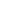 Si6¿La información presentada en la jornada de diálogo responde a sus intereses?No7¿El lenguaje utilizado en la audiencia pública fue?Totalmente claro7¿El lenguaje utilizado en la audiencia pública fue?Claro7¿El lenguaje utilizado en la audiencia pública fue?Poco claro7¿El lenguaje utilizado en la audiencia pública fue?Nada claro8Como participante de la Mesa Pública o Rendición Pública de Cuentas ¿está de acuerdo con las conclusiones y observaciones?Si8Como participante de la Mesa Pública o Rendición Pública de Cuentas ¿está de acuerdo con las conclusiones y observaciones?No9Como participante de la Mesa Pública o Rendición Pública de Cuentas ¿está de acuerdo con los compromisos que quedaron establecidos?Si9Como participante de la Mesa Pública o Rendición Pública de Cuentas ¿está de acuerdo con los compromisos que quedaron establecidos?No10En una escala de 1 a 5: siendo 5 excelente, 4 buena, 3 aceptable, 2 deficiente, 1 muy deficiente. Califique los siguientes aspectos: Logística10En una escala de 1 a 5: siendo 5 excelente, 4 buena, 3 aceptable, 2 deficiente, 1 muy deficiente. Califique los siguientes aspectos: Presentación10En una escala de 1 a 5: siendo 5 excelente, 4 buena, 3 aceptable, 2 deficiente, 1 muy deficiente. Califique los siguientes aspectos: Conectividad10En una escala de 1 a 5: siendo 5 excelente, 4 buena, 3 aceptable, 2 deficiente, 1 muy deficiente. Califique los siguientes aspectos: Tiempo del evento11Según su experiencia, la jornada de diálogo permite a ciudadanos o usuarios de los servicios de la entidad:Evaluar la gestión11Según su experiencia, la jornada de diálogo permite a ciudadanos o usuarios de los servicios de la entidad:Informarse de la gestión anual11Según su experiencia, la jornada de diálogo permite a ciudadanos o usuarios de los servicios de la entidad:Proponer mejoras a los servicios11Según su experiencia, la jornada de diálogo permite a ciudadanos o usuarios de los servicios de la entidad:Presentar quejas12Volvería a participar en otra jornada de diálogo de esta entidad.Si12Volvería a participar en otra jornada de diálogo de esta entidad.No13¿La gestión del ICBF del año 2022 frente al cual se rinde cuentas, fue efectiva?Si 13¿La gestión del ICBF del año 2022 frente al cual se rinde cuentas, fue efectiva?No 14La explicación dada por la entidad acerca de los temas de: ¿participación y transparencia, es clara? Si14La explicación dada por la entidad acerca de los temas de: ¿participación y transparencia, es clara? No15De acuerdo con las acciones implementadas en su municipio para cumplir con los compromisos del Acuerdo Final para la terminación del conflicto y la Construcción de una Paz estable y duradera.En relación con las acciones implementadas por la entidad frente a los compromisos del Acuerdo Final para la terminación del conflicto y la construcción de una paz estable y duradera en la vigencia 2022, usted se encuentra.Muy satisfecho15De acuerdo con las acciones implementadas en su municipio para cumplir con los compromisos del Acuerdo Final para la terminación del conflicto y la Construcción de una Paz estable y duradera.En relación con las acciones implementadas por la entidad frente a los compromisos del Acuerdo Final para la terminación del conflicto y la construcción de una paz estable y duradera en la vigencia 2022, usted se encuentra.Satisfecho15De acuerdo con las acciones implementadas en su municipio para cumplir con los compromisos del Acuerdo Final para la terminación del conflicto y la Construcción de una Paz estable y duradera.En relación con las acciones implementadas por la entidad frente a los compromisos del Acuerdo Final para la terminación del conflicto y la construcción de una paz estable y duradera en la vigencia 2022, usted se encuentra.Algo satisfecho15De acuerdo con las acciones implementadas en su municipio para cumplir con los compromisos del Acuerdo Final para la terminación del conflicto y la Construcción de una Paz estable y duradera.En relación con las acciones implementadas por la entidad frente a los compromisos del Acuerdo Final para la terminación del conflicto y la construcción de una paz estable y duradera en la vigencia 2022, usted se encuentra.Insatisfecho16De acuerdo con las acciones implementadas en su municipio para cumplir con los compromisos de Acuerdo Final para la terminación del conflicto y la Construcción de una Paz estable y duradera.¿Las acciones implementadas por la entidad en la vigencia 2022, para cumplir con los compromisos del Acuerdo Final para la terminación del conflicto y la construcción de una paz estable y duradera fueron efectivas?Totalmente de acuerdo 16De acuerdo con las acciones implementadas en su municipio para cumplir con los compromisos de Acuerdo Final para la terminación del conflicto y la Construcción de una Paz estable y duradera.¿Las acciones implementadas por la entidad en la vigencia 2022, para cumplir con los compromisos del Acuerdo Final para la terminación del conflicto y la construcción de una paz estable y duradera fueron efectivas?De acuerdo16De acuerdo con las acciones implementadas en su municipio para cumplir con los compromisos de Acuerdo Final para la terminación del conflicto y la Construcción de una Paz estable y duradera.¿Las acciones implementadas por la entidad en la vigencia 2022, para cumplir con los compromisos del Acuerdo Final para la terminación del conflicto y la construcción de una paz estable y duradera fueron efectivas?Medianamente de acuerdo 16De acuerdo con las acciones implementadas en su municipio para cumplir con los compromisos de Acuerdo Final para la terminación del conflicto y la Construcción de una Paz estable y duradera.¿Las acciones implementadas por la entidad en la vigencia 2022, para cumplir con los compromisos del Acuerdo Final para la terminación del conflicto y la construcción de una paz estable y duradera fueron efectivas?En desacuerdo16De acuerdo con las acciones implementadas en su municipio para cumplir con los compromisos de Acuerdo Final para la terminación del conflicto y la Construcción de una Paz estable y duradera.¿Las acciones implementadas por la entidad en la vigencia 2022, para cumplir con los compromisos del Acuerdo Final para la terminación del conflicto y la construcción de una paz estable y duradera fueron efectivas?Totalmente en desacuerdo